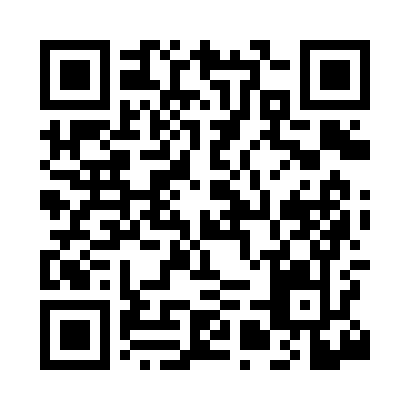 Prayer times for Tia Juana, Oklahoma, USAMon 1 Jul 2024 - Wed 31 Jul 2024High Latitude Method: Angle Based RulePrayer Calculation Method: Islamic Society of North AmericaAsar Calculation Method: ShafiPrayer times provided by https://www.salahtimes.comDateDayFajrSunriseDhuhrAsrMaghribIsha1Mon4:376:061:245:158:4210:102Tue4:386:061:245:158:4210:103Wed4:396:071:245:158:4210:104Thu4:396:071:255:158:4210:105Fri4:406:081:255:158:4110:096Sat4:416:081:255:168:4110:097Sun4:416:091:255:168:4110:088Mon4:426:101:255:168:4110:089Tue4:436:101:255:168:4010:0710Wed4:446:111:265:168:4010:0711Thu4:456:111:265:168:4010:0612Fri4:466:121:265:168:3910:0613Sat4:466:131:265:168:3910:0514Sun4:476:131:265:168:3810:0415Mon4:486:141:265:168:3810:0316Tue4:496:151:265:168:3710:0317Wed4:506:151:265:168:3710:0218Thu4:516:161:265:168:3610:0119Fri4:526:171:265:168:3610:0020Sat4:536:181:265:168:359:5921Sun4:546:181:265:168:349:5822Mon4:556:191:275:168:349:5723Tue4:566:201:275:168:339:5624Wed4:576:211:275:168:329:5525Thu4:586:211:275:168:319:5426Fri4:596:221:275:168:319:5327Sat5:006:231:275:158:309:5228Sun5:016:241:275:158:299:5129Mon5:026:251:265:158:289:5030Tue5:046:251:265:158:279:4931Wed5:056:261:265:158:269:48